MINISTERIO DE JUSTICIA Y SEGURIDAD PÚBLICA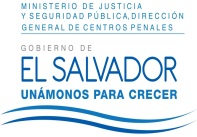 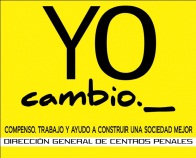 DIRECCIÓN GENERAL DE CENTROS PENALESUNIDAD DE ACCESO A LA INFORMACIÓN PÚBLICA7ª Avenida Norte y Pasaje N° 3 Urbanización Santa Adela Casa N° 1 San Salvador. Teléfono 2527-8700 Fax 2527-8715Vista la solicitud de XXXXXXXXXXXXXXXXXXXXXXXX,  con Documento Único de Identidad número XXXXXXXXXXXXXXXXXXXXXXXXXXXXXXXXXXXXXXXXXXXX XXXXXXXXXXXXX, quien requiere: “Fotocopia  certificada de expediente laboral”. Por lo que con el fin de dar cumplimiento a los Art.  1, 2, 3 Lit. a, b, j. Art. 4 Lit. a, b, c, d, e, f, g. y Artículos  65, 69, 71 de la Ley Acceso a la Información Pública,  la suscrita RESUELVE: entréguese fotocopia certificada del Expediente Laboral, el cual contiene ochenta y siete folios útiles, versión pública Art. 30 LAIP, porque dicho expediente contiene información de carácter Confidencial no concerniente a su persona, de conformidad al art. 24 LAIP, procediendo a suprimir dicha información. Queda expedito el derecho del solicitante de proceder conforme lo establece el art. 82 LAIP.

San Salvador, a las diez horas con diez minutos del día catorce de julio del dos mil dieciséis.


                                                                                                                                                Licda. Marlene Janeth Cardona Andrade                                                                      Oficial de Información.                                                                      Ref. Solicitud UAIP/OIR/191/2016MJCA/kl